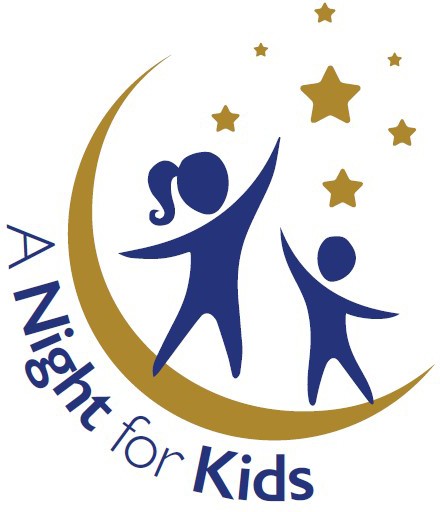 20th Dinner AuctionApril 13, 2024Lutheran Elementary School AssociationJoin us as a Partner in Education	 Presenting Sponsor ($10,000)This gift will help fund ten students in need of scholarships allowing children and families to continue their commitment to Lutheran elementary school education. Includes premium seating for 8 guests and VIP parking. Exclusive placement in the invitation (if determined prior to print), event program, audio mention in all media promotions, logo/name link on our websites, signage, and verbal recognition at event.	 Gold Sponsor ($5,000)This gift will help fund curriculum development and STEM education tools for the nearly 9,900 students enrolled in St. Louis area Lutheran schools.  PLUS Includes premium seating for 8 guests. Exclusive placement in the event program, logo/name link on our website, billing in event program, signage, and verbal recognition at event.	 Silver Sponsor ($2,500)This gift will help fund professional development programs for the 600 faculty and administrative members serving in our Lutheran schools. PLUS Includes seating for 4 guests. Logo/name link on our website, billing in event program, and recognition at event.	 Bronze Sponsor ($1,500)This gift will help fund two scholarships for middle income students. PLUS Includes seating for two guests, recognition in event program, and recognition at event.	 Patron ($1,000)This gift will help fund one scholarship for a middle income student OR sponsor a table of guests from one our Lutheran Schools.  Does not include event ticket.Event tickets on sale March 1.  $100 per person or $750 per table of 8Please make check made payable to LESA or charge my Mastercard, Visa or Discover (circle one)Name on Card: 					Account #: 		  Expiration Date: 			 Security Code (last 3 digits on back of card): 		  Contact Name: 		Company: 		 Address: 				City, State, Zip: 		 Phone #: 	E-mail: 							The Lutheran Elementary School Association (LESA) is a Missouri 501(c)(3) not-for-profit organization. Federal Tax ID: 43-1853158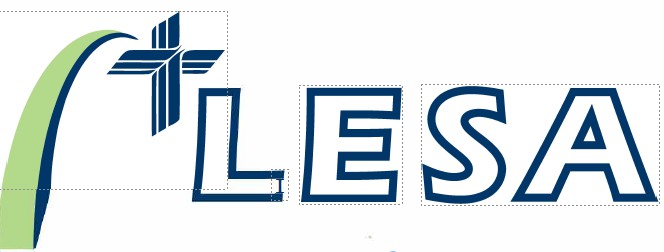                            Lutheran Elementary School Association11123 South Towne Square. Ste. F, St. Louis, MO 63123                   314-200-0797      info@LESAstl.org